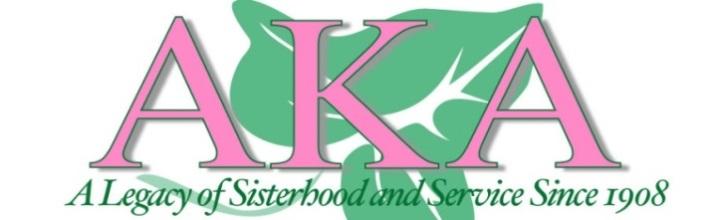 EPSILON XI OMEGA CHAPTERExecutive Committee MeetingUCSD Extension 6/7/17Approved 9/6/17Attendees: Khadija Basir, Beverly Chandler, Patricia Christian, Christine Cook, Donna L. Cook, Ethel Daniels, Jaine Derrough, Deborah Davis-Gillespie, Staajabu Heshimu, Dianne Joiner, Patricia Grooms-Jones, Yvonne Yelder-Logan, Carol Patrick, Judy Long Pharaoh, Angela Rickman, Emma Turner, Randa Trapp, Erika Walker, Joyce Suber, Ida WilliamsCall to Order:  Basileus, Soror Donna L. Cook called the meeting to order at 6:30 p.m.Meditation: Provided by Soror Joyce SuberSoror Joyce presented Basileus Donna L. Cook with a special gift in appreciation for her leadership to the chapter.Approval of the Agenda:  The agenda was approved by common consent with the following changes:Sisterly Yours, Ways and Means, 50/50 were added under the 2nd Anti- Basileus report.Sisterly Relations was combined with the Target II report.Hodegus report was added before AnnouncementsApproval of the Minutes:  The minutes were approved by common consent with the following correction:Under the NPHC report the word “divine” was misspelled.Basileus Report: Soror Donna L. Cook.Select committees will present a mid-term report at the June Chapter Meeting.FWR Conference delegates reporting at the June chaper meeting are Sorors Ethel Daniels, Yvonne Yelder-Logan and Charlaine Carter.Sorors are encouraged to go online to get tickets for the upcoming Juneteenth Celebration, Sunday June 11th at Admiral Baker Field.SoCal Joint Cluster Retreat will be held August 25th-27th in Palm Desert, CA.Over two hundred people attended the AKA/APA Scholarship event.  Pecunious Grammateus:  Soror Dianne JoinerReport attachedTamiouchos: Soror Emma Turner Report attached.   Motion made and seconded to adopt the mid-year budget adjustments as presented. The motion was carried.NPHC:  Soror Khadija BasirAlpha Kappa Alpha Sorority, Inc. and Alpha Phi Alpha Fraternity, Inc. will be hosting the NPHC San Diego Weekend Extravaganza on Friday, August 18th and Saturday, August 19th.  Sorors are needed to attend in support of this event.  Only four sorors have paid to date. We have committed to $375.00 which is due by Friday, June16th, 2017.Executive Board approved that Sorors may engage in line dancing to encourage more chapter participation.Graduate Advisor Report:  Soror Jaine DerroughThere has been no activity for Mu Iota since the beach cleanup in May of 2017.Soror Kendra Boardingham will be in Sacramento for most of the summer, but will be attending the Leadership Conference in Las Vegas in July 2017. Soror Kendra has sent access to an official electronic copy of her transcript which has been forwarded to the Regional Director and her Undergraduate Assistants.Soror La Vondra Dixie, a December 2016 graduate, is working and has just started a nursing program to get her LVN license.1st Anti-Basileus Report: Soror Deborah Davis-GillespieDeb Ball Ad Hoc CommitteeThe Ad Hoc committee met before the Executive Committee meeting for the purpose of looking at ways to make the Deb Ball more profitable with regards to increasing scholarships monies and funding our community budget in the future.  The committee will meet over the summer. Several thoughts and ideas were presented as the committee began brainstorming. Recommendations will eventually be made to the Executive  Committee for consideration and implementation. Debutante Ball:  Soror Beverly ChandlerSoror Beverly Chandler has a sign-up list for all Deb Ball committees. Her goal is to have the committee sign-ups completed by the June chapter meeting.  The Deb Ball Strategic Planning Committee has a meeting scheduled for  immediately after the June chapter meeting. All Sorors are welcome and encouraged to attend.Launching New Dimensions of ServiceTarget I: Educational Enrichment:  Soror Joyce SuberThe feedback from students was very positive.  Students appreciated the program.  Hope to grow the program even more next year.Target II:  Health Promotion:January:  Chapter featured in San Diego NAMI E-Newsletter.February: Participated in Go Red Events.March:  Disseminated information about the benefits of walking.April:  Sorors Participated in the NAMI Walk.May: Soror recognized Stroke Awareness month by presenting information about Stroke Awareness.  Blood pressure screening was provided at the chapter meeting.   Sorors attended the movie “ Mind/Game: the Unquiet Journey of Chamique Holdsclaw.June: Brain games and Alzheimer’s information will be presented at the June chapter meeting.Sisterly Yours:  Soror Charlaine CarterThe annual Sisterly Yours event will be held at Aubrey Rose Tea House on December 10th,  2017. More details are forthcoming.  Target IV:  Environmental Ownership: Soror Joyce SuberSoror Joyce is looking for a contractor to install the playground equipment for fee that is within our limited budget.Target V Global Impact:  Soror Judy Long PharaohViewed  the “11th Hour” documentary with ASCEND students. Had discussion and question and answer period.Chapter viewed “11th Hour”.  Provided  Earth Day tips on Acts of Green.Joined Model UN chapter in Temecula.Will collect feminine hygiene products to send to women in Africa Second Anti-Basileus:  Soror Ethel DanielsMembership Committee:  Soror Yvonne Yelder-LoganEleven new members were contacted.  Seven will attend the New member orientation and will be introduced.Awards & Recognitions:  Soror Patricia Christian/ Soror Ethel DanielsThe Awards and Scrapbook Committee held Conference Calls on June 4th and  11th.  The 2018 Far Western Regional conference is scheduled for March 8th  in Tucson Arizona.There will be a survey to get ideas/information on what awards and categories the chapter will submit entries for.Historian/Archives-Chapter Files: Soror Joyce Suber The committee is working on the 2nd Edition of the EXO History Book.  A biographical template is being made for sorors to complete.  Golden Soror interviews are being conducted. Pictures from the Debutante Ball should be emailed to the scrapbook committee.Sorors should go on the EXO chapter website to fill out Bios.This book will be new and not a second edition.Bios and photographs are needed.Something from each decade will be included.Ways and Means:  Soror Donna FreemanThe Ivies & Vines event will be June 10th.  There will be three pick up locations.  The event is from 4:00p.m. – 6:00p.m.Viejas Trip will be Friday, November 10, 2017.  Checks should be written to the EXO Foundation. The cost is $20.00.Meeting adjourned at 8:15 p.m.Next Executive Committee Meeting – September 6, 2017Respectfully submitted by: Soror Erika Walker, Anti GrammateusDeborah Huggins, Grammateus  _________________________________________Date:________Donna L. Cook, BasileusApproved_____________________________________________________________________